Western Australia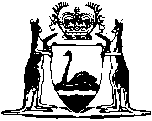 Western Australian Marine Act 1982W.A. Marine (Surveys and Certificates of Survey) Regulations 1983Western AustraliaW.A. Marine (Surveys and Certificates of Survey) Regulations 1983ContentsPart I — Preliminary1.	Citation	12.	Commencement	13.	Terms used	14.	Application of these regulations	24AA.	Classification of vessels	24A.	Fees and charges (Sch. 1)	2Part II — Survey requirements5.	Initial survey	36.	Periodic surveys and inspections	46A.	Half of fee under r. 5(2) and 6(6) payable if vessel is classed	77.	Random inspections, power to make	78.	Special factors affecting survey, owner to inform CEO of	89.	Accidents etc. to or on vessel, owner to inform CEO of	810.	Class 2E and 3E vessels, CEO may exempt from survey	810A.	Certain fishing vessels and class 2 vessels exempt from r. 5 and 6	10Part III — Certificates11.	Certificate of survey, content and issue of	1212.	Compliance with survey requirements, evidence of on vessel	1213.	Revalidation or renewal of certificate of survey after subsequent survey	1314.	Extension of certificate of survey	1415.	Suspending or cancelling certificate of survey	1516.	Sale etc. of surveyed vessel, owner to notify CEO of	1517.	Certificate of survey issued outside WA, acceptance of	1618.	Survey programme approved outside WA may continue in WA	16Part IV — Single voyage towage permits19.	Application of this Part	1720.	Application for towage permit	1721.	Issue of towage permit	1822.	Offence for vessel to be towed without towage permit	19Schedule 1 — Fees1.	Survey fees	202.	Other fees and charges	313.	Fees for hire and drive vessels	354.	Annual exemption fee	35Schedule 2Survey requirements and intervalsNotes	Compilation table	44	Other notes	48Defined termsWestern Australian Marine Act 1982W.A. Marine (Surveys and Certificates of Survey) Regulations 1983Part I — Preliminary1.	Citation		These regulations may be cited as the W.A. Marine (Surveys and Certificates of Survey) Regulations 1983.2.	Commencement		These regulations shall come into operation on 1 July 1983.3.	Terms used	(1)	In these regulations, unless the contrary intention appears —	class means a class or service category of a vessel determined in the manner provided in the Code;	Code means the Uniform Shipping Laws Code, referred to in section 115 of the Act, as in existence on 1 October 2009;	inspection means a visual inspection performed by a person approved for the purpose by the Chief Executive Officer;	List 7 vessel means a new vessel as defined in clause 2 of Amendment List 7 to the Code as adopted on 7 November 2008;	marine authority means the statutory marine authority of the Commonwealth or of a State or Territory of the Commonwealth;	measured length has the meaning given in the Code;	NSCV Part C Section 6A means Part C Section 6A of the NSCV, as defined in the Navigation Act 1912 (Commonwealth) section 427, as in existence on 1 October 2009;	specified form means a form specified for the purpose by the Minister;	survey means a thorough examination performed by or in the presence of a surveyor or survey authority;	survey authority means an authority appointed by the Governor under section 24 of the Act.	[(2)	deleted]	[Regulation 3 amended: Gazette 11 Aug 1992 p. 3980; 24 Oct 2008 p. 4679-80; 11 Dec 2009 p. 5107-8.]4.	Application of these regulations		These regulations apply to all commercial vessels to which the Act applies.4AA.	Classification of vessels		For the purposes of these regulations, vessels are to be classified in the manner provided by clause 6 of Section 1 of the Code.	[Regulation 4AA inserted: Gazette 11 Dec 2009 p. 5108.]4A.	Fees and charges (Sch. 1)		Unless otherwise set out in these regulations, the fees and charges in Schedule 1 are payable in relation to the matters associated with the fee or charge in that Schedule.	[Regulation 4A inserted: Gazette 11 Jul 1995 p. 2948.]Part II — Survey requirements5.	Initial survey	(1)	Every new vessel constructed under the jurisdiction of the State and every existing vessel being brought under survey for the first time is required to undergo an initial survey for the purpose of satisfying the Chief Executive Officer that the vessel complies with the laws of the State.	(2)	An application for initial survey shall be made to the Chief Executive Officer in the specified form and shall be accompanied by the appropriate survey fee set out in Schedule 1.	(3)	An application for initial survey shall be accompanied by the following information —	(a)	type and purpose of vessel; and	(b)	intended area of operations; and	(c)	whether vessel is to be classed and if so, name of the classification society (for existing vessel the details of any classification); and	(d)	plans and details of hull, boilers and machinery, and equipment; and	(e)	such other information as the Chief Executive Officer may require; and	(f)	where a vessel is, or is to be, classed, the owner shall forward to the Chief Executive Officer only such plans and details as are relevant to the Chief Executive Officer’s own survey and the other plans and details shall be forwarded to the classification society.	(4)	The information required to be provided to the Authority under subregulation (3) shall be submitted —	(a)	in the case of a new vessel, prior to the commencement of construction (and construction shall not begin until the Chief Executive Officer has given his approval); and	(b)	in the case of an existing vessel, in such time as is provided by regulation 6(7) with respect to applications for periodic survey.	(5)	Subject to subregulation (6), an initial survey shall be carried out in full by the Department’s surveyors who shall forward to the Chief Executive Officer in writing, and in a form approved by the Chief Executive Officer, a report of the condition of the hull and the boilers and machinery and equipment of the vessel.	(6)	The Chief Executive Officer may accept the performance of all or part of an initial survey by a survey authority.	[Regulation 5 amended: Gazette 11 Aug 1992 p. 3980.]6.	Periodic surveys and inspections	(1)	Subsequent to the initial survey, every vessel is required to undergo periodic surveys and inspections for the purpose of satisfying the Chief Executive Officer that the vessel continues to comply with the laws of the State.	(2)	The Chief Executive Officer may accept the performance of all or part of a periodic survey or inspection by a survey authority.	(3)	Subject to subregulation (3a), the intervals between surveys shall be as follows —	(a)	a vessel’s equipment shall be surveyed at intervals not exceeding 1 year;	(b)	a vessel’s hull, structure, boilers and machinery, and fittings shall be surveyed at the intervals specified in a survey programme approved by the Chief Executive Officer or alternatively in accordance with the requirements of Schedule 2, except that the Chief Executive Officer may in a particular case require lesser intervals than those in Schedule 2 if considered desirable because of —	(i)	the age of the vessel; or	(ii)	the service of the vessel (passenger, cargo or fishing); or	(iii)	the area or proposed area of operation of the vessel; or	(iv)	the materials used in and the method of construction of the vessel; or	(v)	the type of underwater fittings of the vessel; or	(vi)	the size of the vessel; or	(vii)	any other reason.	(3a)	Where a fishing vessel has been launched for less than 10 years —	(a)	the intervals between surveys shall not exceed 2 years; and	(b)	the survey intervals specified in Schedule 2 as “Annual” shall be read as “2-Yearly” for the purposes of this subregulation.	(4)	The owner may submit a survey programme for a vessel to the Chief Executive Officer for his approval. In drawing up such a programme, consideration shall be given to —	(a)	the survey requirements and intervals in Schedule 2; and	(b)	the specific requirements of the Chief Executive Officer.	(5)	Where a survey programme has been approved by the Chief Executive Officer under this regulation, the survey of particular items shall be carried out in accordance with that programme, except where the Chief Executive Officer directs otherwise or agrees to modify, defer, or cancel the programme.	(6)	An application for periodic survey shall be made to the Chief Executive Officer in the specified form and shall be accompanied by the appropriate survey fee set out in Schedule 1.	(7)	An application for survey shall be made by the owner of a vessel —	(a)	in the case of the survey of a vessel out of the water, not less than 7 days before the date on which the survey is to be performed;	(b)	in respect of a survey of boilers and machinery or equipment or both —	(i)	where the survey is to be made within the metropolitan area of Perth or at Geraldton, not less than 14 days before the date on which the survey is to be performed;	(ii)	where the survey is to be made elsewhere than in the metropolitan area of Perth or at Geraldton, not less than 14 days before the date specified for surveys in that port or place in a programme of surveys issued by the Department and available at offices of the Department from 30 January in each year,		and the owner shall cause the vessel to be presented for survey at the port or place stated in the application at the time and date notified to him by the Department.	(8)	Where a survey or inspection of a vessel’s hull is to be carried out, the owner shall cause the vessel to be withdrawn from the water and placed in a satisfactory manner to enable the surveyor to make an external examination of the hull, underwater fittings, shafting, propeller, rudder and any other appurtenances. Prior to such examination the hull shall have been washed and cleaned, but shall not have been painted.	(9)	During the course of a survey or inspection the surveyor shall have discretion to require the opening up for examination of any other part or parts of the vessel including removal of linings and permanent ballast where applicable.	(10)	After a survey or inspection the surveyor shall make in the manner or form required by the Chief Executive Officer a duplicate List of Repairs and Deficiencies which shall be counter signed by the owner who shall retain one copy. The survey will not be completed until such repairs and deficiencies have been made good to the satisfaction of the surveyor.	(11)	On completion of a survey or inspection, the surveyor shall make his report to the Chief Executive Officer in writing and in a form approved by the Chief Executive Officer.	(12)	On completion of an item or stage of an approved survey programme, the surveyor shall sign the owner’s copy, the vessel’s copy and the Chief Executive Officer’s copy of the programme documents and shall also make a report to the Chief Executive Officer concerning the item or stage surveyed.	(13)	When making a survey or inspection of a vessel, a surveyor shall be accompanied by the owner.	[Regulation 6 amended: Gazette 3 Nov 1989 p. 3964-5; 11 Aug 1992 p. 3980.]6A.	Half of fee under r. 5(2) and 6(6) payable if vessel is classed		Notwithstanding regulations 5(2) and 6(6), an application for survey shall be accompanied by only one-half of the appropriate survey fee set out in Schedule 1 where the vessel to be surveyed has been classed by a classification society appointed as an authority for the survey of vessels under section 24 of the Act.	[Regulation 6A inserted: Gazette 30 Jun 1989 p. 1924; amended: Gazette 11 Dec 2009 p. 5108.]7.	Random inspections, power to make		A surveyor or an authorised officer may, in the execution of his duty, board a vessel at any reasonable time to make an occasional or random inspection.8.	Special factors affecting survey, owner to inform CEO of		The owner of a vessel shall report to the Chief Executive Officer any special factors that may influence the Chief Executive Officer’s survey requirements for the vessel, including any change of trade, operations, alteration to structure or machinery that have occurred since the previous survey.	[Regulation 8 amended: Gazette 11 Aug 1992 p. 3980.]9.	Accidents etc. to or on vessel, owner to inform CEO of	(1)	The owner of a vessel shall in the specified form make a report to the Chief Executive Officer concerning any accident or damage to the vessel or any death or injury to a person occurring on the vessel.	(2)	A report under subregulation (1) shall be forwarded to the Chief Executive Officer —	(a)	in the case of a vessel in port, within 48 hours of the occurrence; and	(b)	in the case of a vessel at sea, within 48 hours of the first arrival of the vessel at a port.	(3)	Where any part of a vessel’s hull, structure, machinery, fittings or equipment is open for routine maintenance or substantial repair, the owner shall inform the Chief Executive Officer so that a survey may take place.	[Regulation 9 amended: Gazette 11 Aug 1992 p. 3980.]10.	Class 2E and 3E vessels, CEO may exempt from survey	(1)	Upon application made to the Chief Executive Officer in the specified form, the Chief Executive Officer may exempt a vessel of class 2E or class 3E from the survey requirements of these regulations.	(2)	An exemption granted under subregulation (1) shall be effective during such time as the following conditions are complied with —	(a)	payment of the annual exemption fee set out in Schedule 1;	(b)	the vessel shall be equipped with a fire extinguisher that bears the stamp of the Standards Association of Australia 1 and conforms to one of the following standards issued by that body —	(i)	AS A 32, AS 1843, AS 1844 or AS 1845 (foam);	(ii)	AS A 137, or AS 1846 (dry chemical);	(iii)	AS A 138 or AS 1847 (carbon dioxide);	(iv)	AS A 163 or AS 1848 (halogenated hydrocarbon);	(c)	the following conditions apply to the storage and use of fuel —	(i)	fuel shall be carried in containers soundly constructed of metal or any other approved materials and shall not, in any event, be carried in plastic containers; and	(ii)	subject to subparagraph (iii), the pipes leading from the fuel tank to the engine shall be of steel or copper, having all joints brazed and union faces ground and made of metal; and	(iii)	a short length of flexible piping of some other material may be used with the approval of the department; and	(iv)	an efficient valve shall be fitted against the fuel tank outlet;	(d)	the engine compartment of a motor vessel shall be adequately ventilated.	[Regulation 10 amended: Gazette 11 Aug 1992 p. 3980.]10A.	Certain fishing vessels and class 2 vessels exempt from r. 5 and 6	(1)	Notwithstanding anything in these regulations —	(a)	a fishing vessel —	(i)	having a measured length not exceeding 8 m; and	(ii)	that is intended to be operated within 5 nautical miles off the mainland of the State;		and	(b)	a class 2 vessel —	(i)	having a measured length not exceeding 8 m; and	(ii)	that is not intended to carry passengers; and	(iii)	that is intended to be operated within 5 nautical miles off the mainland of the State,		is exempted from regulations 5 and 6 subject to the following conditions, namely —	(c)	the owner shall apply for and obtain from the Department on the form approved by the Chief Executive Officer a registration certificate and an identification plate in respect of the vessel; and	(d)	the registration of the vessel under this regulation is renewed before each anniversary of the registration of the vessel; and	(e)	the vessel shall not be operated outside 5 nautical miles off the mainland of the State; and	(f)	the vessel shall not be operated unless the registration number allotted to the vessel —	(i)	is legibly marked on each side of the hull;	(ii)	is positioned immediately forward of the transom;	(iii)	is not less than 150 mm in height and 25 mm in width;	(iv)	is positioned so that the highest part of each numeral commences at a point that is not lower than 75 mm below the gunwale;	(v)	is displayed on the vessel in plain block design in vertical and not slanting numerals;		and	(g)	the vessel shall not carry any passengers; and	(h)	the vessel is furnished with such safety equipment as is required under the W.A. Marine (Life Saving Appliances, Fire Appliances and Miscellaneous Equipment) Regulations 1983 in relation to a vessel of that kind; and	(i)	any change of the address of the owner is notified to the Chief Executive Officer; and	(j)	if the vessel is transferred —	(i)	the owner shall furnish to the person to whom the vessel is sold the certificate of registration and the identification plates issued in relation to the vessel; and	(ii)	notify the department within 7 days of the fact of the transfer and the name and address of the person to whom the vessel is transferred; and	(iii)	the transferee shall apply to the department for the transfer of the vessel and forward with the application the prescribed fee; and	(iv)	the transferee shall produce to the department the previous certificate issued by the department in respect of the vessel.	[(2)	deleted]	[Regulation 10A inserted: Gazette 23 Jun 1989 p. 1812-13; amended: Gazette 1 Aug 1990 p. 3645; 13 Dec 1991 p. 6235; 30 Jun 1992 p. 2907; 11 Aug 1992 p. 3980; 22 Mar 2002 2 p. 1656.]Part III — Certificates11.	Certificate of survey, content and issue of	(1)	Upon receiving a satisfactory report from each surveyor performing the initial survey of a vessel, the Chief Executive Officer shall prepare a certificate of survey in the specified form and a Record of Survey describing the hull, boilers and machinery, and equipment of the vessel.	(2)	The certificate of survey shall contain the following items —		Name of Vessel;		Identifying Number of Vessel;		Official Number (if registered vessel);		Number of Passengers;		Number of Crew;		Class of Vessel;		Limits of Operation(s);		Measured Length and/or Gross Tonnage;		Title of Issuing Authority;		Signature of authorised officer(s);		Period of validity from ...................... to ......................;		Statement that vessel complies with the survey requirements of the                                   Authority.	(3)	The original of the certificate of survey shall be issued to the owner or his agent.	[Regulation 11 amended: Gazette 11 Aug 1992 p. 3980.]12.	Compliance with survey requirements, evidence of on vessel	(1)	Evidence of compliance with the appropriate survey requirements shall consist of the display of the original, or a copy of the certificate of survey, or a plasticised document or a sticker or a metal plate referring to the certificate of survey, as may be approved by the Chief Executive Officer.	(2)	The evidence of compliance, if not the original or a copy of the certificate of survey, shall contain the following details —		Name of vessel;		Identifying number of vessel;		Class of vessel;		Measured length and/or gross tonnage;		Maximum number of persons carried;		Limits of operation;		Issuing authority and signature of issuing officer;		Date of expiry.	(3)	Subject to subregulation (4), evidence of compliance shall be displayed near the steering position of the vessel, except that in the case of passenger vessels, the evidence shall be displayed in such a position that it is readily visible to passengers.	(4)	If the Chief Executive Officer so directs, the evidence of compliance carried on board a vessel shall be placed in such a position on board the vessel that it is visible from outside the vessel.	[Regulation 12 amended: Gazette 11 Aug 1992 p. 3980.]13.	Revalidation or renewal of certificate of survey after subsequent survey	(1)	Upon the satisfactory completion of any subsequent survey of a vessel and the receipt of the report of each surveyor, the Chief Executive Officer may then issue for display on the vessel either —	(a)	a new copy of the evidence required to be carried on board under section 27 of the Act; or	(b)	a statement of revalidation, in a suitable form, that the evidence carried on the vessel under section 27 of the Act shall remain valid until the new expiry date indicated (which date shall usually be the due date of the next survey).	(2)	The Chief Executive Officer, on satisfactory completion of a subsequent survey, may then issue to the owner the copies referred to in subregulation (1).	(3)	If the Chief Executive Officer so requires upon the satisfactory completion of a cycle of an approved survey programme for a vessel and the receipt of the report of each surveyor, the Chief Executive Officer may then issue for display on the vessel either —	(a)	a new copy of the evidence required to be carried on board under section 27 of the Act; or	(b)	a statement of revalidation in a suitable form, that the evidence carried on the vessel under section 27 of the Act shall remain valid until the new expiry date indicated (which date shall usually be the due date of the completion of the following cycle of the approved survey programme).	(4)	The Chief Executive Officer on satisfactory completion of a cycle of a survey programme may then issue to the owner the copies referred to in subregulation (3).	[Regulation 13 amended: Gazette 11 Aug 1992 p. 3980.]14.	Extension of certificate of survey	(1)	The owner of a vessel to which these regulations apply may apply in writing to the Chief Executive Officer for an extension of the certificate of survey issued to the vessel under these regulations.	(2)	An application under subregulation (1) shall be accompanied by the appropriate fee set out in Schedule 1.	(3)	In any case in which the Chief Executive Officer is satisfied that the immediate survey of a vessel is impracticable or would occasion unreasonable or unnecessary expense or inconvenience, the Chief Executive Officer may extend the time for re-survey for any period not exceeding 3 months. An extension may be granted notwithstanding that the certificate of survey has expired.	(4)	The Chief Executive Officer may require an inspection and report on the condition of a vessel to be made before granting the extension of a certificate of survey.	(5)	Where the Chief Executive Officer grants an extension of a certificate of survey he shall issue to the owner of the vessel a notice of extension.	[Regulation 14 amended: Gazette 11 Aug 1992 p. 3980.]15.	Suspending or cancelling certificate of survey	(1)	Where the Chief Executive Officer is satisfied, by reason of a report, that a vessel under his survey fails to comply, for any reason, with the appropriate survey requirements, the Chief Executive Officer may suspend or cancel the certificate of survey and the owner shall be advised accordingly.	(2)	Where the certificate of survey has been suspended or cancelled under subregulation (1) the Chief Executive Officer may require it and the evidence of survey to be delivered up as directed.	[Regulation 15 amended: Gazette 11 Aug 1992 p. 3980.]16.	Sale etc. of surveyed vessel, owner to notify CEO of		The owner of a vessel in respect of which a certificate of survey has been issued and is in force under these regulations shall, not later than 14 days after the relevant occurrence, inform the Chief Executive Officer in writing of —	(a)	the sale of the vessel and the name and address of the new owner; or	(b)	a decision to withdraw the vessel from commercial operations; or	(c)	the transfer of the vessel into the jurisdiction of another marine authority for an extended period; or	(d)	any significant alteration of the vessel or its manner of operation.	Penalty: $250.	[Regulation 16 amended: Gazette 11 Aug 1992 p. 3980.]17.	Certificate of survey issued outside WA, acceptance of		The Chief Executive Officer may accept a certificate of survey issued by another marine authority and dispense with the survey of that vessel during the validity of that certificate.	[Regulation 17 amended: Gazette 11 Aug 1992 p. 3980.]18.	Survey programme approved outside WA may continue in WA		Where a vessel which is carrying out a survey programme approved by another marine authority proceeds to the jurisdiction of the State, that survey programme may be continued in the State subject to the approval of the Chief Executive Officer.	[Regulation 18 amended: Gazette 11 Aug 1992 p. 3980.]Part IV — Single voyage towage permits19.	Application of this Part		This Part applies to all vessels that are engaged in towing or being towed on a seagoing voyage, but this Part does not apply to —	(a)	regular towage of cargo on a commercial basis; and	(b)	the harbour towage of vessels; and	(c)	the towage or assistance of oil-exploration structures, semi-submersible oil platforms, and the like, which are self-propelled; and	(d)	a vessel in distress at sea or stranded in a position where immediate action by the towing vessel is vital to the saving of life or property.20.	Application for towage permit	(1)	The owner of a vessel intended to be towed shall forward to the Chief Executive Officer an application in the specified form for a towage permit together with the appropriate fee for the inspection of the vessel intended to be towed and for the permit set out in Schedule 1.	(2)	An “Application for Towage Permit” shall be accompanied by the following information regarding the vessel to be towed —	(a)	nature of tow (e.g. ferry, cargo ship, unloaded barge, etc.);	(b)	name, official number and port of registry;	(c)	details of any current certificates relating to the tow;	(d)	point of departure and destination of tow;	(e)	details of towing operation i.e. manning (if any) estimated departure date, estimated towing speed, duration of operation, estimated arrival date,		and such other information as the Chief Executive Officer may require.	(3)	The owner of the vessel to be towed, or the owner, master or agent of the towing vessel shall be required to forward the following information to the Chief Executive Officer regarding the towing vessel —	(a)	name, official number and port of registry; and	(b)	type of vessel; and	(c)	details of any current certificates relating to the towing vessel; and	(d)	propulsion power and or bollard pull; and	(e)	any such other information as the Chief Executive Officer may require.	[Regulation 20 amended: Gazette 30 Jun 1989 p. 1924; 11 Aug 1992 p. 3980.]21.	Issue of towage permit	(1)	Upon receiving an application for a towage permit, the Chief Executive Officer shall arrange for the vessel that is intended to be towed to be inspected to determine whether it is fit to be towed on the proposed voyage.	(2)	The inspection of a vessel under subregulation (1) shall have regard to —	(a)	the structural condition of the hull, taking into account the intended voyage; and	(b)	the prevention of water entering the hull by the provision of adequate means of closing all openings; and	(c)	the stability of the vessel in the towed condition; and	(d)	the proposed towing arrangements; and	(e)	the necessity to ensure compliance with the regulations as to collisions.	(3)	Subject to a satisfactory inspection under this regulation, the Chief Executive Officer may issue a towage permit in the specified form and a towage permit may be issued subject to such conditions as are set out in the permit.	[Regulation 21 amended: Gazette 11 Aug 1992 p. 3980.]22.	Offence for vessel to be towed without towage permit	(1)	Subject to regulation 19, no vessel to which this Part applies shall be towed on a seagoing voyage unless a valid towage permit, appropriate to the circumstances, has been issued under regulation 21 and is in force in respect of the vessel on that voyage.	(2)	If a vessel is being towed on a seagoing voyage contrary to this regulation or contrary to the terms of a towage permit issued under regulation 21, the owner and the master of the towing vessel and the owner of the vessel being towed shall each be guilty of an offence.	Penalty: $500.	(3)	It shall not be a defence to a prosecution under this regulation to show want of knowledge on the part of the person prosecuted.[23.	Omitted under the Reprints Act 1984 s. 7(4)(f).]Schedule 1 — Fees[r. 4A]	[Heading inserted: Gazette 25 Jun 2004 p. 2251.]1.	Survey fees	(a)	Subject to paragraph (b), the standard fees for examination of plans of a vessel, initial surveys and subsequent surveys are set out in the Table to this paragraph.Table	(b)	The fees set out in paragraph (a) are subject to the following variations —	(i)	for vessels under construction —	(ii)	for existing vessels —	(c)	A fee per hour, payable under this clause, is payable for each hour or part of an hour.	[Clause 1 inserted: Gazette 25 Jun 2004 p. 2251; amended: Gazette 24 Jun 2005 p. 2785-6; 23 Jun 2006 p. 2215-16; 22 Jun 2007 p. 2853-5; 24 Jun 2008 p. 2899-900; 24 Oct 2008 p. 4680; 12 Jun 2009 p. 2122-3; 18 Jun 2010 p. 2685-6; 20 May 2011 p. 1853; 21 Jun 2011 p. 2233-5; 29 Jun 2012 p. 2955-7; 28 Jun 2013 p. 2774; 23 Jun 2017 p. 3273-6.]2.	Other fees and charges	(1)	The fees set out in the Table are payable in relation to the matters set out in the Table.Table	(2)	The fees for examination of plans and for checking stability data (items marked * in the Table in subclause (1)) cover checking, examining and approving plans or data after one amendment by the applicant, but, if further amendment or checking is required, the fee for the surveyor’s time for checking, examining and approving plans or data is $209.30/hour.	(3)	The fees for data checking (in the Table in subclause (1) items 9(a) and (b) and 10(a) and (b)) are reduced by 50% if all technical information is supplied in an electronic form compatible with the software held at the Department, for example, software submission formats HYDROMAX, WOLFSON or MAST.	(4)	A fee per hour, payable under this clause, is payable for each hour or part of an hour.	(5)	Fees provided for in this clause may be waived if, in the opinion of the chief executive officer —	(a)	the service is delivered in the interest of the Commercial Vessel Safety Branch (e.g. extension of survey where surveyor unavailable); or	(b)	the service is to remedy an oversight or delay for which the regulations have not allowed (e.g. a permit to operate is issued because a certificate of survey, although authorised, cannot be printed).	[Clause 2 inserted: Gazette 21 Jun 2011 p. 2235-8; amended: Gazette 29 Jun 2012 p. 2957-9; 28 Jun 2013 p. 2774-6; 30 May 2014 p. 1689; 12 Jun 2015 p. 2031; 14 Jun 2016 p. 2002; 23 Jun 2017 p. 3277; 31 May 2019 p. 1727-8; SL 2021/92 r. 31; SL 2022/67 r. 32.]3.	Fees for hire and drive vessels		The survey fees for vessels with a current licence under the W.A. Marine (Hire and Drive Vessels) Regulations 1983 are set out in the Table.Table	[Clause 3 inserted: Gazette 21 Jun 2011 p. 2238; amended: Gazette 29 Jun 2012 p. 2959.]4.	Annual exemption fee	(1)	The annual exemption fee for a vessel is set out in the Table.Table	(2)	The fee payable for recording the transfer of an exempt vessel is $56.40.	[Clause 4 inserted: Gazette 21 Jun 2011 p. 2238-9; amended: Gazette 29 Jun 2012 p. 2959-60; 28 Jun 2013 p. 2776.]Schedule 2Survey requirements and intervals[r. 6]Appendix IIIn this Appendix items listed shall be subjected to a survey unless otherwise indicated.Part I — Vessels less than 35 m in lengthAnnual surveys1.	Equipment.2.	Running trial of each main engine and associated gear box.3.	Operational test of bilge pumps, bilge alarms and bilge valves.4.	Operational test of all valves in the fire main systems.5.	Operational test of all sea injections and overboard discharge valves and cocks.6.	Operational test of main and emergency means of steering.7.	Running trial of all machinery essential to the safe operation of the vessel.8.	Inspection of all pipe arrangements.9.	General examination of machinery installation and electrical installation.10.	All safety and relief valves associated with the safe operation of the vessel to be set at the required working pressure.11.	Pressure vessels, and associated mountings used for the generation of steam under pressure or the heating of water to a temperature exceeding 99°C.12.	Inspection of the liquefied petroleum gas installation.13.	Inspection of cargo handling, fishing and trawling gear.14.	Inspection of escapes from engine room and accommodation spaces.15.	Inspection of personnel protection arrangements in machinery spaces.16.	Inspection of casings, superstructures, skylights, hatchways, companionways, bulwarks and guard rails, ventilators and air pipes, together with all closing devices.17.	Inspection of ground tackle.2-Yearly surveys18.	Hull externally and internally except in way of tanks forming part of the structure.19.	Sea injection and overboard discharge valves and cocks.20.	Inspection of propellers, rudders and underwater fittings.21.	Pressure vessel and associated mountings, of an air pressure/salt water system having a working pressure of more than 275 kPa.4-Yearly surveys22.	Each screw and tube shaft.23.	Anchors and cables to range.24.	Chain locker internally.25.	Tanks forming part of the hull, other than oil tanks, internally.26.	Void spaces internally.27.	Compressed air pressure vessels having a working pressure of more than 275 kPa and associated mountings.28.	Pressure vessel and associated mountings of an air pressure/fresh water system having a working pressure of more than 275 kPa.29.	Cargo handling, fishing and trawling gear.30.	Insulation tests of all electrical installations above 32 V a.c. or d.c.8-Yearly surveys31.	Each rudder stock and rudder stock bearing.32.	Steering gear.33.	Hull in way of removable ballast.34.	Selected sections of internal structure in way of refrigerated space.12-Yearly surveys35.	Fuel oil tanks internally.Other survey periods36.	The survey period for an item not specified in this Part shall be that period determined by the Authority.Part II — Vessels of 35 m in length and overAnnual surveys1.	Equipment.2.	Running trial of each main engine and associated gear box.3.	Operation test of all valves in the fire main system.4.	Operational test of all sea injection and overboard discharge valves and cocks.5.	Operational test of main and emergency means of steering.6.	Running trial of all machinery essential to the safe operation of the vessel.7.	Inspection of all pipe arrangements.8.	General inspection of machinery installation and electrical installation.9.	All safety and relief valves associated with the safe operation of the vessel to be set at the required working pressure.10.	Pressure vessels used for the generation of steam at a pressure not exceeding 345 kPa or for heating water to a temperature exceeding 99°C together with their associated mountings (not being a boiler referred to in items 16 and 23).11.	Inspection of the liquefied petroleum gas installation.12.	Inspection of cargo handling, fishing and trawling gear.13.	Inspection of escapes from engine room and accommodation spaces.14.	Inspection of personnel protection arrangements in machinery spaces.15.	Inspection of casings, superstructures, skylights, hatchways, companionways, bulwarks and guard rails, ventilators and air pipes, together with all closing devices.16.	A boiler and its mountings where the boiler has been in service for more than 8 years (not being a pressure vessel referred to in item 10).17.	An evaporator and its mountings which has been in service for more than 8 years, and in which the operating pressure is above atmospheric.2-Yearly surveys18.	Hull externally and internally except in way of tanks forming part of the structure.19.	Sea cocks and valves, bilge injection valves and overboard discharge valves, of ferrous construction.20.	Inspection of propellers, rudders, and under water fittings.21.	Operational test of bilge pumps, bilge valves and bilge alarms.22.	Pressure vessel and associate mountings of an air pressure/salt system having a working pressure of more than 275 kPa.23.	A boiler and its mountings where the boiler has been in service for less than 8 years (not being a pressure vessel referred to in item 10).24.	An evaporator and its mountings, which has been in service for less than 8 years, and in which the operating pressure is above atmospheric.4-Yearly surveys25.	Sea cocks and valves, bilge injection valves and overboard discharge valves, of non-ferrous construction.26.	Bilge pumps.27.	Independent pumps used for pumping sea water, fresh water, fuel oil, condensate and boiler feed.28.	Air receivers and mountings, selected sections of air piping and explosion protection devices.29.	Main propulsion intermediate shafting.30.	Evaporators and mountings in which the operating pressure is at or below atmospheric pressure.31.	Anchors and cables and all links and joining shackles.32.	Windlass.33.	Condensers, lubricating oil coolers, jacket water coolers, drain coolers, distillers and air ejectors.34.	Boiler feed water heaters.35.	Oil fuel heaters.36.	Gear boxes to such extent necessary to ensure satisfactory condition.37.	Screw and tube shafts.38.	Internal combustion engined auxiliary generators other than emergency generators.39.	Turbo-generators.40.	Main engine, steam turbines.41.	Main engine, internal combustion engines.42.	Selected lengths of steel steam pipes having bolted joints and carrying steam at a temperature exceeding 455°C.  Also hydraulic test of those lengths.43.	Steel pipes having welded joints carrying steam at a temperature exceeding 455°C.  Also hydraulic test of those lengths.44.	Pressure vessel and associated mountings of an air pressure/fresh water system having a working pressure of more than 275 kPa.45.	After the twelfth year in service all solid drawn copper steam pipes having an internal diameter exceeding 75 mm are to be annealed and hydraulically tested.46.	After the twelfth year in service selected lengths of steel steam pipes having an internal diameter exceeding 75 mm and carrying steam not exceeding 455°C are to be hydraulically tested.5-Yearly surveys47.	Peak tanks internally.  Peak tanks are to be tested to a head sufficient to give the maximum pressure than can be experienced in service.48.	Deep tanks (except those tanks used exclusively for oil fuel) internally.  All deep tanks are to be tested to a head sufficient to give the maximum pressure that can be experienced in service.  Deep tanks used exclusively for oil fuel need not be examined internally subject to satisfactory external survey and hydraulic test.49.	Double bottom tanks (except those tanks used exclusively for oil fuel) internally.  All double bottom tanks are to be tested to a head sufficient to give the maximum pressure that can be experienced in service.  Double bottom tanks used exclusively for oil fuel need not be examined internally subject to satisfactory external survey and hydraulic test.50.	Ballast tanks and tanks forming part of the ship’s main structure internally.  Ballast tanks and tanks forming part of the ship’s structure are to be hydraulically tested to a head sufficient to give the maximum pressure that can be experienced in service.6-Yearly survey51.	Independent pumps used solely for pumping lubricating oil (except those pumps used for the supply of oil under pressure to hydraulically operated machinery).8-Yearly surveys52.	Independent pumps used for the supply of lubricating oil under pressure to  hydraulically operated machinery.53.	Electrically operated or hydraulically operated steering gear.54.	All solid drawn copper steam pipes having an internal diameter exceeding 75 mm are to be annealed and hydraulically tested.55.	Selected lengths of steel steam pipes having an internal diameter exceeding 75 mm and carrying steam at a temperature not exceeding 455°C are to be hydraulically tested.Other survey periods56.	Emergency generator i.e. generator used normally for emergency purposes shall be surveyed once in the first 12 years and thereafter once in every subsequent period of 8 years.57.	One deep tank that is used exclusively for fuel oil to be surveyed internally every 5 years starting when the ship is 10 years old and all such deep tanks to be surveyed by the time the ship is 25 years old.58.	At least one double bottom tank that is used exclusively for fuel oil to be surveyed internally every 5 years starting when the ship is 10 years old and all such double bottom tanks to be surveyed by the time the ship is 25 years old.59.	The survey period for an item not specified in this Part shall be that period determined by the Authority.[Schedule 3 deleted: Gazette 11 Dec 2009 p. 5109.]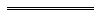 NotesThis is a compilation of the W.A. Marine (Surveys and Certificates of Survey) Regulations 1983 and includes amendments made by other written laws. For provisions that have come into operation, and for information about any reprints, see the compilation table.Compilation tableOther notes1	The Standards Association of Australia has changed its corporate status and its name. It is now Standards Australia International Limited (ACN 087 326 690). It also trades as Standards Australia.2	The W.A. Marine (Surveys and Certificates of Survey) Amendment Regulations 2002 r. 4 reads as follows:4.	Saving		If a registration certificate and identification plate in respect of a vessel has been obtained under regulation 10A(1)(c) of the W.A. Marine (Surveys and Certificates of Survey) Regulations 1983 before the commencement of the W.A. Marine (Surveys and Certificates of Survey) Amendment Regulations 2002, the registration continues to have effect under regulation 10A of the W.A. Marine (Surveys and Certificates of Survey) Regulations 1983 from that commencement in relation to the vessel as if it were intended that the vessel would operate within 5 nautical miles off the mainland of the State.Defined terms[This is a list of terms defined and the provisions where they are defined.  The list is not part of the law.]Defined term	Provision(s)class	3(1)Code	3(1)inspection	3(1)List 7 vessel	3(1)marine authority	3(1)measured length	3(1)NSCV Part C Section 6A	3(1)specified form	3(1)survey	3(1)survey authority	3(1)Length of vessel
(metres)Examination of plans
($)Initial
survey
($)Subsequent surveys
($)Not over 5647910269Over 5 but not over 67601 269326Over 6 but not over 78261 788397Over 7 but not over 81 0662 374430Over 8 but not over 91 3173 093464Over 9 but not over 101 5423 804490Over 10 but not over 111 9024 572539Over 11 but not over 122 2575 351594Over 12 but not over 132 6096 125649Over 13 but not over 142 9776 896700Over 14 but not over 153 3377 666752Over 15 but not over 163 6778 444802Over 16 but not over 174 0369 216857Over 17 but not over 184 4059 988909Over 18 but not over 194 74510 760960Over 19 but not over 205 10811 5371 016Over 20 but not over 215 51912 3651 094Over 21 but not over 225 93513 1951 181Over 22 but not over 236 34914 0231 260Over 23 but not over 246 77614 8661 339Over 24 but not over 257 18415 6891 413Over 25 but not over 267 61216 5171 493Over 26 but not over 278 01517 3481 567Over 27 but not over 288 44418 1931 655Over 28 but not over 298 85019 0201 730Over 29 but not over 309 26619 8451 811Over 30 but not over 319 73820 7381 917Over 31 but not over 3210 22221 6432 026Over 32 but not over 3310 68422 5272 129Over 33 but not over 3411 16923 4212 237Over 34 but not over 3511 63924 3082 343Over 35 but not over 3612 12425 1972 449Over 36 but not over 3712 60826 0872 559Over 37 but not over 3813 06726 9932 655Over 38 but not over 3913 55027 8762 762Over 39 but not over 4014 02328 7672 868Over 40 but not over 4114 56529 7113 009Over 41 but not over 4215 09330 6673 141Over 42 but not over 4315 62831 6293 268Over 43 but not over 4416 16532 5633 406Over 44 but not over 4516 69833 5323 536Over 45 but not over 4617 23334 4683 663Over 46 but not over 4717 76835 4183 797Over 47 but not over 4818 29936 3773 929Over 48 but not over 4918 84537 3214 057Over 49 but not over 5019 37238 2684 198Over 5019 67338 7704 274(A)The fee for examination of plans provides for the examination of the initial plans and one amendment.  Fee for a second and each further amendment to plans: $209.30/hour(B)If vessel is to be issued with an additional class or plans are changed to change class of the vessel or to add a class, fee for examination of plans:(a)	$209.30/hour; or(b)	the sum of the amounts set out in item 1(b)(ii)(H)(I) and (II),whichever is greater(C)If vessel is to be issued with a Classification Certificate in respect of its hull and machinery by a recognised classification society —  (I)	fee for examination of plans:50% of fee for examination of plans set out in item 1(a)(II)	fee for initial survey:50% of fee for initial survey set out in item 1(a)(D)If vessel is to be issued with a Classification Certificate in respect of its hull only, or machinery only, by a recognised classification society — (I)	fee for examination of plans:75% of fee for examination of plans set out in item 1(a)(II)	fee for initial survey:75% of fee for initial survey set out in item 1(a)(E)Where a vessel is to be built and surveyed during construction to the Code, for hull structure only, the fee to be paid is —(I)	fee for examination of plans:50% of fee for examination of plans set out in item 1(a)(II)	fee for initial survey:50% of fee for initial survey set out in item 1(a)(F)Where a vessel is to be built and surveyed during construction to the Code, for hull structure and machinery only, the fee to be paid is —(I)	fee for examination of plans:75% of fee for examination of plans set out in item 1(a)(II)	fee for initial survey:75% of fee for initial survey set out in item 1(a)(G)Where a vessel that has been built and surveyed during construction to the Code, for hull structure and machinery only, and is now surveyed for fire, safety and miscellaneous equipment, the fee to be paid is —(I)	fee for examination of plans:25% of fee for examination of plans set out in item 1(a)(II)	fee for initial survey:25% of fee for initial survey set out in item 1(a)(H)If vessel is a commercial ski boat — (I)	fee for examination of plans:50% of fee for examination of plans set out in item 1(a)(II)	fee for initial survey:100% of fee for subsequent survey set out in item 1(a)(I)If an application for a new vessel claims that it is to be built in accordance with plans, or in accordance with the structure or machinery plans, of an existing vessel, or one under construction, the examination of plans fee is as follows — (I)	where there are common structure plans:75% of fee for examination of plans set out in item 1(a)(II)	where there are common structure and machinery plans:50% of fee for subsequent survey set out in item 1(a)(III)	where there are fully common plans:no plan approval fee is payable(A)The fee for annual or subsequent survey provides for the initial survey and one further inspection to clear a deficiency notice. Fee for a second and each further inspection to complete a survey:$209.30/hour plus  reasonable travel and accommodation costs and expenses incurred(B)If vessel is in more than one class, fee for subsequent surveys:Fee for subsequent surveys set out in item 1(a) plus 50% of that fee for each additional class(C)If class of vessel to be changed or a class is to be added — (I)	examination of plans:(a)	$209.30/hour plus fee for issue of new certificate of survey; or(b)	the sum of the amounts set out in item 1(b)(ii)(H)(I) and (II),whichever is greater(II)	conducting survey:(a)	$209.30/hour; or(b)	the sum of the amounts set out in item 1(b)(ii)(H)(I) and (II),whichever is greater(D)If vessel is to be surveyed for the first time in WA and has a current Classification Certificate in respect of its hull and machinery issued by a recognised classification society — (I)	fee for examination of plans:50% of fee for examination of plans set out in item 1(a)(II)	fee for initial survey:50% of fee for initial survey set out in item 1(a)(E)If vessel is to be surveyed for the first time in WA and has a current Classification Certificate in respect of its hull only, or machinery only, issued by a recognised classification sciety —  (I)	fee for examination of plans:75% of fee for examination of plans set out in item 1(a)(II)	fee for initial survey:75% of fee for initial survey set out in item 1(a)(F)If vessel has a current Classification Certificate in respect of its hull and machinery issued by a recognised classification society, fee for subsequent surveys:50% of fee for subsequent surveys set out in item 1(a)(G)If vessel has a current Classification Certificate in respect of its hull only, or machinery only, issued by a recognised classification society, fee for subsequent surveys:75% of fee for subsequent surveys set out in item 1(a)(H)If significant alterations are to be made to vessel —(I)	fee for examination of plans:10% of fee for examination of plans set out in item 1(a) if structure requires assessment plus a further 10% of that fee for each of the following that require reassessment — machinery accommodation, water tight arrangements, or structural fire protection; equipment(II)	fee for initial survey:10% of fee for initial survey set out in item 1(a) if structure requires assessment plus a further 10% of that fee for each of the following that require reassessment — machinery accommodation, water tight arrangements, or structural fire protection; equipment(I)If certificate of survey previously issued in respect of vessel but not currently valid for the purposes of the Australian Marine Authority, the fee for reissue is —(I)	fee for examination of plans:50% of fee for examination of plans set out in item 1(a)(II)	fee for initial survey:150% of fee for subsequent survey set out in item 1(a)(J)If vessel not fitted with deck structure or machinery:50% of fees set out in item 1(a) may applyItemDescriptionFee1.Issue of certificate of survey where Department accepts a certificate of survey issued by another marine authority$155.402.Extension of period of validity of certificate of survey$152.803.Issue of replacement or copy of certificate of survey$165.654.Pressure vessel — (a)	examination of plans* (see subclause (2))$209.30/hour(b)	initial survey and test$209.30/hour5.Crane installation on a vessel — (a)	examination of plans* (see subclause (2))$209.30/hour(b)	survey and test$209.30/hour6.Towage permit — (a)	inspection of towage arrangement before issue of permit$345.55/hour plus reasonable travel and accommodation costs and expenses incurred(b)	issue of permit$358.157.Permit to operate — (a)	inspection before issue of permit$209.30/hour plus reasonable travel and accommodation costs and expenses incurred(b)	issue of permit$152.808.Permit to trial — (a)	inspection before issue of permit$209.30/hour plus reasonable travel and accommodation costs and expenses incurred(b)	issue of permit$152.809.Data checking for vessel that is not a List 7 vessel — (a)	check of Vessel Stability Data categories S, T, C.4, M, C.11, C.12.7.1, C.14.1* (see subclauses (2) and (3)) — 	(i)	for first category or class$1 045.40	(ii)	for each additional category or class$523.50(b)	check of Vessel Stability Data for remaining categories* (see subclauses (2) and (3)) — 	(i)	for first category or class* (see subclause (2))$3 138.70	(ii)	for each additional category or class$1 045.40	(iii)	for each additional category S, T, C.4, M, C.11, C.12.7.1, C.14.1$523.50(c)	check of lightship data$1 045.4010.Data checking for List 7 vessel — (a)	check of Vessel Stability Data for vessel to which the Chapter 7A, 7B, 7C, 7D, 7E, 7F, 8A, 8B, 8C or 8D criteria (within the meaning of the NSCV Part C Section 6A) apply* (see subclauses (2) and (3)) — 	(i)	for first applicable criteria$1 045.40	(ii)	for each additional applicable criteria$523.50(b)	check of Vessel Stability Data for any other vessel* (see subclauses (2) and (3)) — 	(i)	for first applicable criteria$3 138.70	(ii)	for each additional applicable criteria$1 045.40(c)	check of lightship data$1 045.4011.Attendance at inclining experiment, roll period test, authorised practical stability test or lightship test$1 045.4012.Attendance by surveyor at vessel, site or meeting$198.90/hour plus reasonable travel and accommodation costs and expenses incurred13.Performance of survey or service during overtime hours, weekends or public holidays (in addition to other applicable fees, and in lieu of hourly fees applicable if performance were during normal working hours)$300.00/hour14.Request for information requiring search of records (printed or computer)$205.40/hour15.Photocopying$1.65/page16.Purchase of stickers referred to in regulation 12(1)$33.10ItemDescriptionFee1.Power boats not exceeding 5 m in length:$124.902.Sailing boats other than sailboards:$124.903.Boats propelled exclusively by oars or paddles, and sailboards:$80.404.All other boats exceeding 5 m in length (including houseboats):Fees set out in clause 1ItemLength of vesselFee1.Does not exceed 5 m:$109.802.Exceeds 5 m but does not exceed 10 m:$219.503.Exceeds 10 m but does not exceed 20 m:$405.404.Exceeds 20 m but does not exceed 30 m:$552.50CitationPublishedCommencementW.A. Marine (Surveys and Certificates of Survey) Regulations 19831 Jul 1983 p. 2195-2081 Jul 1983 (see r. 2)W.A. Marine (Surveys and Certificates of Survey) Amendment Regulations 19835 Aug 1983 p. 2839-405 Aug 1983W.A. Marine (Surveys and Certificates of Survey) Amendment Regulations 198530 Aug 1985 p. 3081-22 Sep 1985 (see r. 2)W.A. Marine (Surveys and Certificates of Survey) Amendment Regulations 19868 Aug 1986 p. 2834-68 Aug 1986W.A. Marine (Surveys and Certificates of Survey) Amendment Regulations 198716 Oct 1987 p. 3898-916 Oct 1987W.A. Marine (Surveys and Certificates of Survey) Amendment Regulations 198812 Aug 1988 p. 2713-1412 Aug 1988W.A. Marine (Surveys and Certificates of Survey) Amendment Regulations 198923 Jun 1989 p. 1812-1323 Jun 1989W.A. Marine (Surveys and Certificates of Survey) Amendment Regulations (No. 2) 198930 Jun 1989 p. 1924-61 Jul 1989 (see r. 2)WA Marine (Surveys and Certificates of Survey) Amendment Regulations (No. 3) 19893 Nov 1989 p. 3964-53 Nov 1989W.A. Marine (Surveys and Certificates of Survey) Amendment Regulations 19901 Aug 1990 p. 3645-61 Aug 1990 (see r. 2)W.A. Marine (Surveys and Certificates of Survey) Amendment Regulations 199126 Jul 1991 p. 3930-31 Aug 1991 (see r. 2)W.A. Marine (Surveys and Certificates of Survey) Amendment Regulations (No. 2) 199113 Dec 1991 p. 623513 Dec 1991W.A. Marine Amendment Regulations (No. 2) 1992 Pt. 830 Jun 1992 p. 2905-91 Jul 1992 (see r. 2)W.A. Marine Amendment Regulations 1992 Pt. 1211 Aug 1992 p. 3976-8011 Aug 1992W.A. Marine (Surveys and Certificates of Survey) Amendment Regulations 199329 Jun 1993 p. 3188-911 Jul 1993 (see r. 2)W.A. Marine Amendment Regulations 1994 Pt. 814 Jun 1994 p. 2486-931 Jul 1994 (see r. 2)W.A. Marine Amendment Regulations 1995 Pt. 611 Jul 1995 p. 2946-5311 Jul 1995W.A. Marine Amendment Regulations 1996 Pt. 625 Jun 1996 p. 2998-300525 Jun 1996W.A. Marine Amendment Regulations 1997 Div. 527 Jun 1997 p. 3141-61 Jul 1997 (see r. 2)Reprint of the W.A. Marine (Surveys and Certificates of Survey) Regulations 1983 as at 30 Jul 1997 (includes amendments listed above)Reprint of the W.A. Marine (Surveys and Certificates of Survey) Regulations 1983 as at 30 Jul 1997 (includes amendments listed above)Reprint of the W.A. Marine (Surveys and Certificates of Survey) Regulations 1983 as at 30 Jul 1997 (includes amendments listed above)W.A. Marine Amendment Regulations 1998 Div. 512 May 1998 p. 2790-51 Jul 1998 (see r. 2)W.A. Marine (Surveys and Certificates of Survey) Amendment Regulations 19984 Aug 1998 p. 3990-14 Aug 1998Western Australian Marine (Surveys and Certificates of Survey) Amendment Regulations 199922 Jun 1999 p. 2691-21 Jul 1999 (see r. 2)W.A. Marine Amendment Regulations 2000 r. 620 Jun 2000 p. 3062-711 Jul 2000 (see r. 2)W.A. Marine Amendment Regulations 2001 r. 627 Jul 2001
p. 3803-131 Aug 2001 (see r. 2)W.A. Marine (Surveys and Certificates of Survey) Amendment Regulations 2002 222 Mar 2002 p. 16561 Jul 2002 (see r. 2)W.A. Marine Amendment Regulations 2002 r. 614 Jun 2002 p. 2325-351 Jul 2002 (see r. 2)Reprint of the W.A. Marine (Surveys and Certificates of Survey) Regulations 1983 as at 23 Aug 2002 (includes amendments listed above)Reprint of the W.A. Marine (Surveys and Certificates of Survey) Regulations 1983 as at 23 Aug 2002 (includes amendments listed above)Reprint of the W.A. Marine (Surveys and Certificates of Survey) Regulations 1983 as at 23 Aug 2002 (includes amendments listed above)W.A. Marine (Surveys and Certificates of Survey) Amendment Regulations 200327 Jun 2003 p. 2529-311 Jul 2003 (see r. 2)W.A. Marine (Surveys and Certificates of Survey) Amendment Regulations 200425 Jun 2004 p. 2250-601 Jul 2004 (see r. 2)W.A. Marine (Surveys and Certificates of Survey) Amendment Regulations 200524 Jun 2005 p. 2784-91 Jul 2005 (see r. 2)W.A. Marine (Surveys and Certificates of Survey) Amendment Regulations 200623 Jun 2006 p. 2214-191 Jul 2006 (see r. 2)Reprint 3:  The W.A. Marine (Surveys and Certificates of Survey) Regulations 1983 as at 1 Dec 2006 (includes amendments listed above)Reprint 3:  The W.A. Marine (Surveys and Certificates of Survey) Regulations 1983 as at 1 Dec 2006 (includes amendments listed above)Reprint 3:  The W.A. Marine (Surveys and Certificates of Survey) Regulations 1983 as at 1 Dec 2006 (includes amendments listed above)W.A. Marine (Surveys and Certificates of Survey) Amendment Regulations 200722 Jun 2007 p. 2853-71 Jul 2007 (see r. 2)W.A. Marine (Surveys and Certificates of Survey) Amendment Regulations 200824 Jun 2008 p. 2898-903r. 1 and 2: 24 Jun 2008 (see r. 2(a));
Regulations other than r. 1 and 2: 1 Jul 2008 (see r. 2(b))W.A. Marine (Surveys and Certificates of Survey) Amendment Regulations (No. 2) 200824 Oct 2008 p. 4678-82r. 1 and 2: 24 Oct 2008 (see r. 2(a));
Regulations other than r. 1 and 2: 25 Oct 2008 (see r. 2(b))W.A. Marine (Surveys and Certificates of Survey) Amendment Regulations 200912 Jun 2009 p. 2121-6r. 1 and 2: 12 Jun 2009 (see r. 2(a));
Regulations other than r. 1 and 2: 1 Jul 2009 (see r. 2(b))Reprint 4:  The W.A. Marine (Surveys and Certificates of Survey) Regulations 1983 as at 28 Aug 2009 (includes amendments listed above)Reprint 4:  The W.A. Marine (Surveys and Certificates of Survey) Regulations 1983 as at 28 Aug 2009 (includes amendments listed above)Reprint 4:  The W.A. Marine (Surveys and Certificates of Survey) Regulations 1983 as at 28 Aug 2009 (includes amendments listed above)W.A. Marine Amendment Regulations 2009 Pt. 1111 Dec 2009 p. 5087-10912 Dec 2009 (see r. 2(b))W.A. Marine (Surveys and Certificates of Survey) Amendment Regulations 201018 Jun 2010 p. 2684-9r. 1 and 2: 18 Jun 2010 (see r. 2(a));
Regulations other than r. 1 and 2: 1 Jul 2010 (see r. 2(b))W.A. Marine (Surveys and Certificates of Survey) Amendment Regulations 201120 May 2011 p. 1853r. 1 and 2: 20 May 2011 (see r. 2(a));
Regulations other than r. 1 and 2: 21 May 2011 (see r. 2(b))W.A. Marine (Surveys and Certificates of Survey) Amendment Regulations (No. 2) 201121 Jun 2011 p. 2233-9r. 1 and 2: 21 Jun 2011 (see r. 2(a));
Regulations other than r. 1 and 2: 1 Jul 2011 (see r. 2(b))Reprint 5:  The W.A. Marine (Surveys and Certificates of Survey) Regulations 1983 as at 2 Mar 2012 (includes amendments listed above)Reprint 5:  The W.A. Marine (Surveys and Certificates of Survey) Regulations 1983 as at 2 Mar 2012 (includes amendments listed above)Reprint 5:  The W.A. Marine (Surveys and Certificates of Survey) Regulations 1983 as at 2 Mar 2012 (includes amendments listed above)W.A. Marine (Surveys and Certificates of Survey) Amendment Regulations 201229 Jun 2012 p. 2954-60r. 1 and 2: 29 Jun 2012 (see r. 2(a));
Regulations other than r. 1 and 2: 1 Jul 2012 (see r. 2(b))W.A. Marine (Surveys and Certificates of Survey) Amendment Regulations 201328 Jun 2013 p. 2773-6r. 1 and 2: 28 Jun 2013 (see r. 2(a));
Regulations other than r. 1 and 2: 1 Jul 2013 (see r. 2(b))W.A. Marine (Surveys and Certificates of Survey) Amendment Regulations 201430 May 2014 p. 1689r. 1 and 2: 30 May 2014 (see r. 2(a));
Regulations other than r. 1 and 2: 1 Jul 2014 (see r. 2(b))W.A. Marine (Surveys and Certificates of Survey) Amendment Regulations 201512 Jun 2015 p. 2031r. 1 and 2: 12 Jun 2015 (see r. 2(a));
Regulations other than r. 1 and 2: 1 Jul 2015 (see r. 2(b))Transport Regulations Amendment (Fees and Charges) Regulations (No. 2) 2016 Pt. 814 Jun 2016 p. 1987-20031 Jul 2016 (see r. 2(b))Transport Regulations Amendment (Fees and Charges) Regulations (No. 2) 2017 Pt. 923 Jun 2017 p. 3253-781 Jul 2017 (see r. 2(b))Transport Regulations Amendment (Fees and Charges) Regulations (No. 2) 2019 Pt. 931 May 2019 p. 1721-81 Jul 2019 (see r. 2(b))Transport Regulations Amendment (Fees and Charges) Regulations (No 2) 2021 Pt. 10SL 2021/92 18 Jun 20211 Jul 2021 (see r. 2(c))Transport Regulations Amendment (Fees and Charges) Regulations (No. 2) 2022 Pt. 10SL 2022/67 3 Jun 20221 Jul 2022 (see r. 2(b))